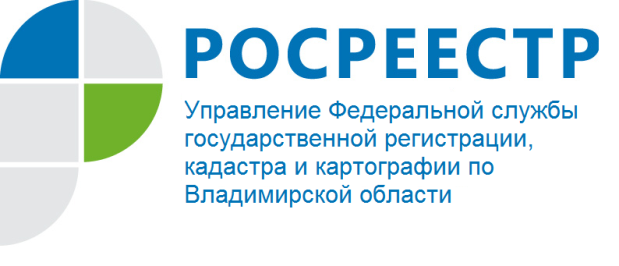 ПРЕСС-РЕЛИЗУправление Росреестра по Владимирской области информируето проведении прямой телефонной линии на тему: «Основные требования заключения и регистрации сделок с долями в праве собственности на объект недвижимости»Управление Росреестра по Владимирской области информирует о том, что       07 июня 2022 года будет проводиться прямая телефонная линия с населением города Владимира и Владимирской области на тему: «Основные требования заключения и регистрации сделок с долями в праве собственности на объект недвижимости».На вопросы граждан ответит главный специалист-эксперт Петушинского отдела - Мишина Светлана Михайловна.Время проведения прямой телефонной линии: с 10:00 до 12:00 часов.Свои вопросы Вы можете задать по телефону: 8(4922) 77-76-28.Материал подготовлен Управлением Росреестра по Владимирской областиКонтакты для СМИУправление Росреестра по Владимирской областиг. Владимир, ул. Офицерская, д. 33-аОтдел организации, мониторинга и контроля(4922) 45-08-29(4922) 45-08-26